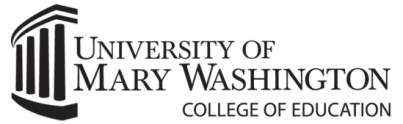 PROGRAM CHECKSHEETUndergraduate Secondary and PreK-12 EducationProfessional Studies and Field Experience:  (No pass/fail courses. Minimum GPA 3.0)Bold - courses with practicum  Fill in blank courses with general education requirements, major requirements, and electives.Education Program Licensure Requirements and Certifications:2/2/2023Required content courses for licensure programs:Secondary: Biology – Students should major in Biology plus take the following specific and/or additional requirements: BIOL 301 OR 384 (fall semester only), BIOL 385 (spring semester only), AND BIOL 231 (spring semester every other year) OR  BIOL 311 (fall semester only) OR BIOL 312 (spring semester only) OR BIOL 471Secondary: Chemistry – Students should major in Chemistry plus take the following specific and/or additional requirements: MATH 122, PHYS 105, PHYS 106, EESC 110 (or CHEM 331), AND 4 credits BIOLSecondary: Computer Science – Students should major in Computer Science plus take the following specific and/or additional requirements: CPSC 284Secondary: Earth Science – Students should major in Geology or Environmental Science plus take the following specific and/or additional requirements: EESC 221, EESC 121, GEOG 110, AND PHYS 103Secondary: English – Students should major in English plus take the following specific and/or additional requirements:Literature: Courses must include the following:  British literature – English 381 or 382 or any 2 of the following: English 309, 310, 318, 319, 320, 323, 325A, 326B, 327, 332, 335B, 336, 338, 340, or 342;  American Literature – English 355, 356, 357, 358, 366A or 385; World Literature –English 206A, 328, 329, 330, 360, or 387; Ethnic/Minority literature – English 328, 329, 330, 352, 353, 354, 384 or 387; and Literacy theory/criticism – English 295.Language and Composition: Courses must include the following: Linguistics 101 AND English 307, ENGL 308, or ENGL 316A, OR two Writing Intensive courses with an ENGL prefix (English 202 recommended), AND one 300-level or higher Linguistics course.Oral Language – Communication 205, 206, or 209Communication Arts – Any one of the following: Journalism 200 or 380 (note that Journalism 380 is one credit; may be repeated up to 8 credits, 4 credits may be counted in the English major), Communication 481 or 482, English 207, 345, or 386, OR Theater 111Secondary: History and Social Sciences - Students should major in Economics, Political Science, Geography, or History plus take the following specific and/or additional requirements:History (18 semester hours required): United States History (6 semester hours required) – HIST 131 AND HIST 132; World History (6 semester hours required) – HIST 121 AND HIST 122; Non-Western History (6 semester hours required) - Non-western means those countries or cultures that do not have roots in the Western European tradition (i.e. South and Southeast Asia, Africa and African-Americans, Middle East, Latin America, Native Americans, etc.); African American History – American Studies 306, English 352 or 354, History 313 or 444, OR Sociology 421	Civics and Government  (9 semester hours required): PSCI 101, PSCI 102, AND PSCI 201Economics (3 semester hours required):  ECON 201 OR ECON 202Geography (6 semester hours required): GEOG 101 AND GEOG 102 OR GEOG 221 OR GEOG 222 OR GEOG 339	Secondary: Mathematics - Students should major in Mathematics plus take the following specific and/or additional requirements: MATH 207, MATH 321, MATH 372, STAT 180 OR STAT 381, AND CPSC 110 OR CPSC 220Secondary: Physics - Students should major in Physics; no additional courses are needed.PreK-12: French - Students should major in French plus take the following specific and/or additional requirements: Any one (1) of the following courses: FREN 326, 327, 330, 331, 332, 334, 335, OR 336PreK-12: German - Students should major in German plus take the following specific and/or additional requirements: GERM 317 AND GERM 320 OR 485 OR 499 or engage in some off-campus experience involving German language or culture.PreK-12: Latin - Students should major in Latin plus take the following specific and/or additional requirements: At least two courses (6 credits) treating classical civilization, CLAS 103 and CLAS 105 recommended.PreK-12: Spanish - Students should major in Spanish plus take the following specific and/or additional requirements: Choose 1: SPAN 315, 316, 320, 370, OR 416 AND SPAN 499 or engage in some off-campus experience involving Spanish language or culture.PreK-12: Music - Students should major in Music plus take the following specific and/or additional requirements: MUPR 347 AND MUPR 349; MUTH 483; MUPR 265, AND:Instrumental: MUPR 214, 223, 225, and 235; and 3 additional credits of major ensembles: Concert Band, Orchestra, Jazz Ensemble.Vocal/Choral: MUPR 215 or MUPR 261; and 3 additional credits of major performance courses: UMW Chorus, Fred Singers.PreK-12: Theatre - Students should major in Theatre plus take the following specific and/or additional requirements: Coursework should contain the following courses: THEA 240 OR THEA 242; THEA 280, THEA 281, AND THEA 431PreK-12: Visual Arts - Students should major in Studio Art plus take the following specific and/or additional requirements: At least two of the following courses: Studio Art 223, 224, 242, 231, 263Students wishing to major in a field other than their licensure area should plan to meet with the relevant Program Director or Director of Advising to ensure that this will be possible. Any course substitutions must be approved by the department chair, Program Director, and Associate Dean.Freshman Fall (15 credits)________________ (3)________________ (3)________________ (3)Freshman Seminar (3)STAT 180: Intro to Statistics (Quantitative Reasoning) (3) [recommended]Freshman Spring (15 credits)________________ (3)________________ (3)________________ (3)________________ (3)________________ (3)Sophomore Fall (15 credits)________________ (3)________________ (3)________________ (3)EDUC 206: Foundations of Education (3)EDUC 207: Development of the Learner and Instructional Practices (3) Sophomore Spring (16 credits)________________ (3)________________ (3)________________ (3)EDSE 250: Survey of Special Education: Characteristics and Legal Issues (3)EDUC 290: Teaching Linguistically & Culturally Diverse Students (Diverse and Global Perspectives) (3)EDUC 291: Practicum in Language and Learning Diversity (1)Junior Fall (16 credits)________________ (3)________________ (3)________________ (3)EDUC 385: Managing the Secondary Classroom (3)EDUC 351A: Instructional Design and Assessment (Beyond the Classroom) (4)(Sec/PK12 can take in fall or spring) Junior Spring (15 credits)________________ (3)________________ (3)________________ (3)________________ (3)________________ (3)Senior Fall (16 credits)________________ (3)________________ (3)________________ (3)EDUC 415: Literacy Across the Curriculum (3)EDUC 45x: Teaching of _____  (Writing Intensive) (3)EDUC 452: Teaching Lab: Secondary (1) Senior Spring (12 credits)EDUC 499: Internship (9)EDUC 460: Internship Seminar: Secondary (After Mary Washington) (Digital Intensive) (3).VCLA: Writing 		Reading ___________Reading ___________Total 				Praxis Subject Assessment: Specialty 						Specialty 						Score: 			Score: 			Child Abuse and Neglect Recognition and Intervention Training Completed:  Yes   NoChild Abuse and Neglect Recognition and Intervention Training Completed:  Yes   NoChild Abuse and Neglect Recognition and Intervention Training Completed:  Yes   NoChild Abuse and Neglect Recognition and Intervention Training Completed:  Yes   NoChild Abuse and Neglect Recognition and Intervention Training Completed:  Yes   NoDyslexia Awareness Training Completed:  Yes   NoDyslexia Awareness Training Completed:  Yes   NoDyslexia Awareness Training Completed:  Yes   NoDyslexia Awareness Training Completed:  Yes   NoDyslexia Awareness Training Completed:  Yes   NoCertification/ training in emergency first aid, CPR, and the use of automated external defibrillators:  Yes   NoCertification/ training in emergency first aid, CPR, and the use of automated external defibrillators:  Yes   NoCertification/ training in emergency first aid, CPR, and the use of automated external defibrillators:  Yes   NoCertification/ training in emergency first aid, CPR, and the use of automated external defibrillators:  Yes   NoCertification/ training in emergency first aid, CPR, and the use of automated external defibrillators:  Yes   No